ISIS HADITH VEGA BELTRAN 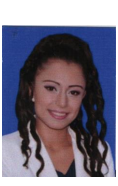 PERFILProductora egresada de la la  Fundación Tecnológica La Salle College LCI con habilidades y aptitudes como la responsabilidad, la honestidad, disciplina para un buen desempeño laboral, dinámica para trabajar en armonía en  equipo. Respecto a las habilidades alto desempeño en el diseño y realización de vestuario. Maquillaje de caracterización o efectos especiales, incluyendo también la danza. Cabe destacar el amplio conocimiento en cada una de estas áreas que se emplea la Producción como en la arte de vestuario el buen manejo del Photoshop para la realización de bocetos en la caracterización de personajes o espacios, patronaje prendas de vestir, confección  y conocimiento de telas para trabajar en cada aspecto visual (Cine, televisión y teatro), por otro lado en la parte de maquillaje Fx se ha implementado en varias actividades laborales obteniendo información clara de los materiales, costos y realización de cada producto según la temática, en la parte dancística hay un amplio bagaje de técnica y trabajo corporal puesto en practica en la parte comercial con cantantes, orquestas y shows donde son vinculadas las habilidades nombradas anteriormente creando un proyecto versátil y de intelecto. DATOS PERSONALES NOMBRE                                                       ISIS HADITH VEGA BELTRANDOCUMENTO DE IDENTIDAD                          C.C 1010204054FECHA DE NACIMIENTO                                 9 SEPTIEMBRE 1992LUGAR DE NACIMIENTO                                Bogotá, ColombiaESTADO CIVIL                                              SolteraDIRECCION                                                  Cra 51 # 18-28E-MAIL                                                        isis_visual@hotmail.comTELEFONO                                                   3057992197FORMACION ACADEMICA Estudios secundarios                                         Colegio Nuestra Señora de la PazUniversitarios                                                   Fundación Tecnológica La Salle College  LCIEXPERIENCIA LABORAL               Obra de teatro                               Noche de perros por Adriana Romero                                                                 Madolia una adaptación por Rafael Sánchez               Cine                                            Cortometraje Las lagrimas son saladas.               Maquillaje             Inauguración Centro Cultural LCI, Alegorías pasarela moda.              Cortometraje                                Las lagrimas son saladas.                   